NORTH LONDON SCHOOLS’ TABLE TENNIS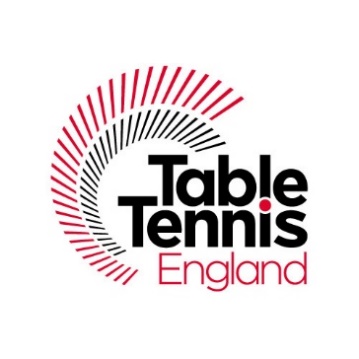 TEAM CHAMPIONSHIPS ENTRY FORMA qualifying event for Butterfly Schools’ National Team Championships               DATE: 26th November 2021TIMES: Registration open at 3:45pm. Matches begin at 4:00pm.VENUE:  London Academy, Spur Rd, Edgware HA8 8DEClosing date for entries: 19th November 2021RULES1.	Four players per team to play in ranked order except in the Girls' Under 19 team which will consist of only two players. All players must be in FULL TIME education.2.        Eight events – Boys’ and Girls’ under-19, under-16, under-13, and under-11. Ages as at 1st September 2021.3.	At least one playing member of each team MUST be competing in the youngest event for which he/she is eligible.  e.g. An Under 19 team MUST have at least one playing member of the team who is ineligible for U16/U13/U11 events.4.	Players may only play in one event.	5.	Suitable sportswear must be worn. NO WHITE CLOTHING. Tracksuit trousers not to be worn during play unless for religious reasons. If you have any questions regarding attire, please contact Keegan Barstow. 6.	Entries to Keegan Barstow by Friday 19st November 2021. Entries can be sent to keegan.barstow@tabletennisengland.co.uk or forwarded to	Keegan Barstow	Table Tennis England,	Bradwell Road,	Loughton Lodge,	Milton Keynes	MK8 9LA7.	Attending teachers should register at the control desk at 3:45pm. Parking is available onsite. Matches will commence from 4:00pm.8.	Late arrivals are liable to be scratched from the competition.9	No entries will be accepted unless accompanied by the appropriate entry fee.10.	Matches will be played best of 1, 3 or 5 games (dependent upon time), 11 points up, changing service after every 2 points.11.	The winning teams in each age group will represent their county in the Butterfly School Team Championship Zone Finals on 8th January 2022 at Sportsdock, University of East London, 4-6 University Way, London E16 2RD.If you would like to develop table tennis further at your school, you may wish to consider registering as a School Member to Table Tennis England. The FREE membership allows for your school to receive updates on upcoming national projects and access other benefits. To find out more about the Schools Membership, click on the link below.https://tabletennisengland.co.uk/clubs/schools/schools-memberships/NORTH LONDON SCHOOLS’ TABLE TENNISTEAM CHAMPIONSHIPS ENTRY FORMCOUNTY SCHOOLS’ TABLE TENNIS ASSOCIATIONTeam Championships – North LondonENTRY FORMName of School:        	Address of School:  		Post Code:	Teacher in charge:	E-mail:		Mobile No:		(for emergencies)Signed: 			     Headteacher/Deputy Headteacher/School staff memberEVENTS: Payment method:I wish to pay via chequeI wish to pay via BACSCheques should be made payable to Table Tennis England. 
BACS payment (Ref JPNLQ + School Name)Account Name: English Table Tennis Association    Sort Code: 60-10-15     Account No: 60705078Please return to:Keegan Barstow, Table Tennis England, Bradwell Road, Loughton Lodge, Milton Keynes MK8 9LAby Friday 19th November 2021Email: keegan.barstow@tabletennisengland.co.uk Age CategoriesNumber of representing teamsPayment to be made (£5/team)Boys’ under-19 event (4 players/team)Girls’ under-19 event (2 players/team)Boys’ under-16 event (4 players/team)Girls’ under-16 event (4 players/team)Boys’ under-13 event (4 players/team)Girls’ under-13 event (4 players/team)Boys’ under-11 event (4 players/team)Girls’ under-11 event (4 players/team)Total